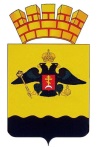 АДМИНИСТРАЦИИ МУНИЦИПАЛЬНОГО ОБРАЗОВАНИЯ ГОРОД НОВОРОССИЙСКРАСПОРЯЖЕНИЕ от 17 мая  2019 года							            № 12/1-од   г. НовороссийскОб утверждении Кодекса этики и служебного поведения муниципальных служащих администрации муниципального образования город НовороссийскВ соответствии с законами от 2 марта 2007 года № 25-ФЗ «О муниципальной службе в Российской Федерации», от 8 июня 2007 года № 1244-КЗ «О муниципальной службе в Краснодарском крае», Федеральным законом от 6 октября 2003 года №131-ФЗ «Об общих принципах организации местного самоуправления в Российской Федерации», Федеральным законом от 25 декабря 2008 года №273-ФЗ «О противодействии коррупции», на основании Указа Президента Российской Федерации от 12.08.2002 года №885 «Об утверждении общих принципов служебного поведения государственных служащих», Типового кодекса этики и служебного поведения государственных служащих Российской Федерации и муниципальных служащих, одобренного Решением президиума Совета при Президенте Российской Федерации по противодействию коррупции от 23 декабря 2010 года, Уставом муниципального образования город Новороссийск:Утвердить Кодекс этики и служебного поведения муниципальных служащих администрации муниципального образования город Новороссийск согласно приложению.Заместителям главы муниципального образования, руководителям структурных подразделений и территориальных органов администрации муниципального образования город Новороссийск ознакомить под роспись муниципальных служащих подведомственных структурных подразделений с Кодексом этики и служебного поведения муниципальных служащих администрации муниципального образования город Новороссийск.Отделу муниципальной службы и кадрового резерва при назначении граждан на должность муниципальной службы знакомить их с Кодексом этики и служебного поведения муниципальных служащих администрации муниципального образования город Новороссийск.          4. Контроль за выполнением настоящего распоряжения возложить на первого заместителя главы муниципального образования Калинину С.В.Распоряжение вступает в силу со дня его подписания. Главамуниципального образования                                                           И.А. ДяченкоУтвержденРаспоряжением администрациимуниципального образования  город Новороссийскот  17.05.2019 г. № 12/1-одКодексэтики и служебного поведения муниципальных служащих администрации муниципального образования город НовороссийскОбщие положения1. Кодекс этики и служебного поведения муниципальных служащих администрации муниципального образования город Новороссийск (далее - Кодекс) разработан в соответствии с положениями Конституции Российской Федерации, Международного кодекса поведения государственных должностных лиц (Принят 12.12.1996 года Резолюцией 51/59 на 82-м Пленарном заседании 51-й сессии Генеральной Ассамблеи ООН от 12 декабря 1996 г.), Модельного кодекса поведения для государственных служащих (приложение к Рекомендации Комитета министров Совета Европы от 11 мая 2000 г. № R (2000) 10 о кодексах поведения для государственных служащих), Модельного закона "Об основах муниципальной службы" (принят на 19-м пленарном заседании Межпарламентской Ассамблеи государств-участников Содружества Независимых Государств (Постановление № 19-10 от 26 марта 2002 г.), Федеральных законов от 25 декабря 2008 года № 273-ФЗ "О противодействии коррупции", ФЗ от 27 мая 2003 года № 58-ФЗ "О системе государственной службы Российской Федерации", ФЗ от 2 марта 2007 года № 25-ФЗ "О муниципальной службе в Российской Федерации", других федеральных законов, содержащих ограничения, запреты и обязанности для государственных служащих Российской Федерации и муниципальных служащих, Указа Президента Российской Федерации от 12 августа 2002 года № 885 "Об утверждении общих принципов служебного поведения государственных служащих" и иных нормативных правовых актов Российской Федерации, а также основан на общепризнанных нравственных принципах и нормах российского общества и государства.2. Кодекс представляет собой свод общих принципов профессиональной служебной этики и основных правил служебного поведения, которыми должны руководствоваться муниципальные служащие администрации муниципального образования город Новороссийск (далее - муниципальные служащие) независимо от замещаемой ими должности.3. Гражданин Российской Федерации, поступающий на муниципальную службу, обязан ознакомиться с положениями Кодекса и соблюдать их в процессе своей служебной деятельности.4. Каждый муниципальный служащий должен принимать все необходимые меры для соблюдения положений Кодекса, а каждый гражданин Российской Федерации вправе ожидать от муниципального служащего поведения в отношениях с ним в соответствии с положениями Кодекса.5. Целью Кодекса является установление этических норм и правил служебного поведения муниципальных служащих для достойного выполнения ими своей профессиональной деятельности, а также содействие укреплению авторитета муниципальных служащих, доверия граждан к администрации муниципального образования город Новороссийск и обеспечение единых норм поведения муниципальных служащих.6. Кодекс призван повысить эффективность выполнения муниципальными служащими своих должностных обязанностей.7. Кодекс служит основой для формирования должной морали в сфере муниципальной службы, уважительного отношения к муниципальной службе в общественном сознании, а также выступает как институт общественного сознания и нравственности муниципальных служащих, их самоконтроля.Основные принципы и правила служебного поведения муниципальных служащих8. Муниципальные служащие, сознавая ответственность перед государством, обществом и гражданами, призваны:8.1. исполнять должностные обязанности добросовестно и на высоком профессиональном уровне в целях обеспечения эффективной работы администрации муниципального образования город Новороссийск;8.2. исходить из того, что признание, соблюдение и защита прав и свобод человека и гражданина определяют основной смысл и содержание деятельности как администрации муниципального образования город Новороссийск, так и муниципальных служащих;8.3. исключать действия, связанные с влиянием каких-либо личных, имущественных (финансовых) и иных интересов, препятствующих добросовестному исполнению ими должностных обязанностей;8.4. уведомлять представителя нанимателя (работодателя), органы прокуратуры или другие государственные органы либо администрацию муниципального образования город Новороссийск обо всех случаях обращения к муниципальному служащему каких-либо лиц в целях склонения к совершению коррупционных правонарушений;8.5. соблюдать нормы служебной, профессиональной этики и правила делового поведения;8.6. проявлять корректность и внимательность в обращении с гражданами и должностными лицами;8.7. воздерживаться от поведения, которое могло бы вызвать сомнение в добросовестном исполнении муниципальным служащим должностных обязанностей, а также избегать конфликтных ситуаций, способных нанести ущерб его репутации или авторитету администрации муниципального образования город Новороссийск;8.8. принимать предусмотренные законодательством Российской Федерации меры по недопущению возникновения конфликта интересов и урегулированию возникших случаев конфликта интересов;8.9. соблюдать установленные в администрации муниципального образования город Новороссийск правила публичных выступлений и представления служебной информации;8.10. уважительно относиться к деятельности представителей средств массовой информации по информированию общества о работе администрации муниципального образования город Новороссийск, а также оказывать содействие в получении достоверной информации в установленном порядке;8.11. воздерживаться в публичных выступлениях, в том числе в средствах массовой информации, от обозначения стоимости в иностранной валюте (условных денежных единицах) на территории Российской Федерации товаров, работ, услуг и иных объектов гражданских прав, сумм сделок между резидентами Российской Федерации, показателей бюджетов всех уровней бюджетной системы Российской Федерации, размеров государственных и муниципальных заимствований, государственного и муниципального долга, за исключением случаев, когда это необходимо для точной передачи сведений либо предусмотрено законодательством Российской Федерации, международными договорами Российской Федерации, обычаями делового оборота;9. Муниципальные служащие обязаны соблюдать Конституцию Российской Федерации, федеральные конституционные и федеральные законы, иные нормативные правовые акты Российской Федерации.10. Муниципальные служащие обязаны противодействовать проявлениям коррупции и предпринимать меры по ее профилактике в порядке, установленном законодательством Российской Федерации.11. Муниципальные служащие при исполнении ими должностных обязанностей не должны допускать личную заинтересованность, которая приводит или может привести к конфликту интересов.12. При назначении на должность муниципальной службы и исполнении должностных обязанностей муниципальный служащий обязан заявить о наличии или возможности наличия у него личной заинтересованности, которая влияет или может повлиять на надлежащее исполнение им должностных обязанностей.13. Муниципальный служащий, замещающий должность, предусмотренную соответствующим перечнем должностей, обязан ежегодно представлять сведения о своих доходах, расходах, об имуществе и обязательствах имущественного характера, а также о доходах, расходах, об имуществе и обязательствах имущественного характера своих супруги (супруга) и несовершеннолетних детей в установленный законом срок.14. Муниципальный служащий обязан уведомлять представителя нанимателя, органы прокуратуры Российской Федерации или другие государственные органы обо всех случаях обращения к нему каких-либо лиц в целях склонения его к совершению коррупционных правонарушений.Уведомление о фактах обращения в целях склонения к совершению коррупционных правонарушений, за исключением случаев, когда по данным фактам проведена или проводится проверка, является должностной обязанностью муниципального служащего.15. Муниципальному служащему запрещается получать в связи с исполнением им должностных обязанностей вознаграждения от физических и юридических лиц (подарки, денежное вознаграждение, ссуды, услуги материального характера, плату за развлечения, отдых, за пользование транспортом и иные вознаграждения). Подарки, полученные муниципальным служащим в связи с протокольными мероприятиями, со служебными командировками и с другими официальными мероприятиями, признаются муниципальной собственностью муниципального образования город Новороссийск и в установленном порядке включаются в Реестр муниципальной собственности муниципального образования город Новороссийск и передаются муниципальным служащим в администрацию муниципального образования город Новороссийск, за исключением случаев, установленных законодательством Российской Федерации.16. Муниципальный служащий может обрабатывать и передавать служебную информацию при соблюдении действующих в администрации муниципального образования город Новороссийск норм и требований, принятых в соответствии с законодательством Российской Федерации.17. Муниципальный служащий обязан принимать соответствующие меры по обеспечению безопасности и конфиденциальности информации, за несанкционированное разглашение которой он несет ответственность или (и) которая стала известна ему в связи с исполнением им должностных обязанностей.18. Муниципальный служащий, наделенный организационно-распорядительными полномочиями по отношению к другим муниципальным служащим, должен быть для них образцом профессионализма, безупречной репутации, способствовать формированию в администрации муниципального образования город Новороссийск либо его подразделении благоприятного для эффективной работы морально-психологического климата.19. Муниципальный служащий, наделенный организационно-распорядительными полномочиями по отношению к другим муниципальным служащим, призван:принимать меры по предотвращению и урегулированию конфликта интересов;принимать меры по предупреждению коррупции;не допускать случаев принуждения муниципальных служащих к участию в деятельности политических партий и общественных объединений.20. Муниципальный служащий, наделенный организационно-распорядительными полномочиями по отношению к другим муниципальным служащим, должен принимать меры к тому, чтобы подчиненные ему муниципальные служащие не допускали коррупционно опасного поведения, своим личным поведением подавать пример честности, беспристрастности и справедливости.21. Муниципальный служащий, наделенный организационно-распорядительными полномочиями по отношению к другим муниципальным служащим, несет ответственность в соответствии с законодательством Российской Федерации за действия или бездействие подчиненных ему сотрудников, нарушающих принципы этики и правила служебного поведения, если он не принял меры по недопущению таких действий или бездействия.Этические правила служебного поведения муниципальных служащих22. В служебном поведении муниципальному служащему необходимо исходить из конституционных положений о том, что человек, его права и свободы являются высшей ценностью и каждый гражданин имеет право на неприкосновенность частной жизни, личную и семейную тайну, защиту чести, достоинства, своего доброго имени.23. В служебном поведении муниципальный служащий должен воздерживается от:любого вида высказываний и действий дискриминационного характера по признакам пола, возраста, расы, национальности, языка, гражданства, социального, имущественного или семейного положения, политических или религиозных предпочтений;грубости, проявлений пренебрежительного тона, заносчивости, предвзятых замечаний, предъявления неправомерных, незаслуженных обвинений;угроз, оскорбительных выражений или реплик, действий, препятствующих нормальному общению или провоцирующих противоправное поведение;курения во время служебных совещаний, бесед, иного служебного общения с гражданами.24. Муниципальные служащие должны быть вежливыми, доброжелательными, корректными, внимательными и проявлять терпимость в общении с гражданами и коллегами.25. Внешний вид муниципального служащего при исполнении им должностных обязанностей в зависимости от условий службы и формата служебного мероприятия должен способствовать уважительному отношению граждан к администрации муниципального образования город Новороссийск, соответствовать общепринятому деловому стилю, который отличают официальность, сдержанность, традиционность, аккуратность.Ответственность за нарушение положений кодекса26. Нарушение муниципальным служащим положений Кодекса подлежит рассмотрению на заседании Комиссии по соблюдению требований к служебному поведению муниципальных служащих администрации муниципального образования город Новороссийск и урегулированию конфликта интересов, образованной в соответствии с  Постановлением администрации муниципального образования город Новороссийск от 19.05.2016 года № 3936  «Об утверждении положения и состава комиссии по соблюдению требований к служебному поведению муниципальных служащих и урегулированию конфликта интересов в администрации муниципального образования город Новороссийск, ее отраслевых (функциональных) и территориальных органах», а в случаях, предусмотренных федеральными законами, нарушение положений Кодекса влечет применение к муниципальному служащему мер юридической ответственности.Соблюдение муниципальными служащими положений Кодекса учитывается при проведении аттестаций, формировании кадрового резерва для выдвижения на вышестоящие должности, а также при наложении дисциплинарных взысканий.Первый заместитель главы муниципального образования                                                        С.В.Калинина